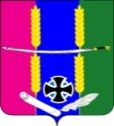 АДМИНИСТРАЦИЯ ВАСЮРИНСКОГО СЕЛЬСКОГО ПОСЕЛЕНИЯ ДИНСКОГО РАЙОНАПОСТАНОВЛЕНИЕот 20.11.2020						           		     № 298станица ВасюринскаяО мерах по обеспечению бесперебойного и безопасного движения автомобильного и железнодорожного транспорта в зимний период 2020-2021 годов на территории Васюринского сельского поселения Динского района	В целях обеспечения бесперебойной работы и безопасного движения автомобильного транспорта, своевременного обслуживания перевозками всех отраслей хозяйственного комплекса и населения Васюринского сельского поселения Динского района в зимний период 2020-2021 годов, принятия незамедлительных мер по ликвидации гололеда и снежных заносов, руководствуясь Уставом Васюринского сельского поселения Динского района п о с т а н о в л я ю:   1. Утвердить план мероприятий по обеспечению безопасного и бесперебойного движения автомобильного и железнодорожного транспорта в зимний период 2020-2021 годов на территории Васюринского сельского поселения (Приложение №1). 	2. Рекомендовать руководителям ООО ИСК «Будмар» (Алиферова), ПАО «Племзавод им. В.И. Чапаева» (Усачёв); МУП «Родник» (Бегин) выделять рабочую силу, механизмы, транспортные средства, для предотвращения снежных заносов и ликвидации гололеда в зимний период 2020-2021 годов на железнодорожном переезде 101 км перегона Варилка-Васюринская, автомобильных дорог краевого и местного значения согласно приложения на договорной основе по заявкам железнодорожной станции «Васюринская» и ДСУ-1 (Приложения № 2-3).4. Отделу ЖКХ и ЗИО администрации Васюринского сельского поселения Динского района (Коротаев) организовать в установленном порядке привлечение рабочей силы, механизмов, и транспортных средств предприятий и организаций различных форм собственности на договорной основе, для проведения работ по расчистке улиц и дорог на территории Васюринского сельского поселения Динского района от снежных заносов и гололеда в зимний период 2020-2021 годов. 	5. Васюринскому узлу связи ПАО «Ростелеком» (Медведев) в период снежных заносов и других стихийных бедствий обеспечить бесперебойную оперативную связь администрации поселения с организациями, расположенными на территории Васюринского сельского поселения Динского района, задействованными на очистке снега, а также с администрацией муниципального образования Динской район. 6. Начальнику пункта полиции ст. Васюринская отдела МВД России по Динскому району Петелько Р.А. обеспечить правопорядок во время стихийных бедствий (заносы, гололед и т.д.). 	7.  Начальнику отдела ЖКХ и ЗИО администрации Васюринского сельского поселения Динского района Коротаеву В.И. взять под личный контроль выполнение предприятиями и организациями заданий по очистки дорог и улиц от снежных заносов внутри населенных пунктов поселения. 	8. Начальнику общего отдела администрации Васюринского сельского поселения Дзыбовой З.К., довести информацию до сведения лиц, указанных в пунктах 3,5,6 настоящего постановления.	9. Контроль за выполнением данного постановления возложить на заместителя главы Васюринского сельского поселения Динского района Бутенко С.И.10. Настоящее постановление вступает в силу со дня его подписания.Приложение № 1к постановлению администрации                                                                       Васюринского сельского поселения Динского района                                                                       от 20.11.2020 № 298	ПЛАН мероприятий по обеспечению бесперебойного и безопасного движенияавтомобильного и железнодорожного транспорта на территорииВасюринского сельского поселения Динского района в зимний период 2020-2021 годовПриложение № 2к постановлению администрации                                                                       Васюринского сельского поселения Динского района                                                                       от 20.11.2020 № 298                                                                                                                                                                                                                            З А Д А Н И Е               организациям и предприятиям по выделению рабочей силы             для борьбы со снежными заносами и гололедом в 2020-2021 годахПриложение № 3к постановлению администрации                                                                       Васюринского сельского поселения Динского района                                                                       от 20.11.2020 № 298                                                                                   ЗАДАНИЕ      предприятиям и организациям по выделению рабочей силы и техникидля борьбы со снежными заносами в зимний период 2020-2021 годовГлава Васюринского сельского поселенияД.А. Позов№п/п№п/пМЕРОПРИЯТИЯМЕРОПРИЯТИЯОтветственныеисполнителиСрокиисполненияСрокиисполненияСрокиисполнения11Разработка планов мероприятий по обеспечению бесперебойного и безопасного движения автомобильного и железнодорожного транспорта на территории поселения в зимний период 2020-2021 годов с закреплением улиц и дорог за предприятиями и организациями независимо от форм собственности.Разработка планов мероприятий по обеспечению бесперебойного и безопасного движения автомобильного и железнодорожного транспорта на территории поселения в зимний период 2020-2021 годов с закреплением улиц и дорог за предприятиями и организациями независимо от форм собственности.Специалист администрациипоселения (в области ЧС)до 20.11.2020 г.до 20.11.2020 г.до 20.11.2020 г.22Заключение договоров с предприятиями и организациями различных форм собственности на проведение работ по расчистке улиц и дорог на территории поселения в период снежных заносов.Заключение договоров с предприятиями и организациями различных форм собственности на проведение работ по расчистке улиц и дорог на территории поселения в период снежных заносов.Заместитель главыпоселениядо 30.11.2020 г.до 30.11.2020 г.до 30.11.2020 г.33Оповещение руководителей предприятий и организаций о возможном возникновении снежных заносов и других чрезвычайных ситуаций на территории поселения в зимний период 2020-2021 годов.Оповещение руководителей предприятий и организаций о возможном возникновении снежных заносов и других чрезвычайных ситуаций на территории поселения в зимний период 2020-2021 годов.Специалист администрациипоселения (в области ЧС)По мере поступления сигнала «штормовое предупреждение» из ЕДС По мере поступления сигнала «штормовое предупреждение» из ЕДС По мере поступления сигнала «штормовое предупреждение» из ЕДС 44Оповещение предприятий, организаций, населения о возможном возникновении ЧС на дорогах в зимний период 2020-2021 годов.Оповещение предприятий, организаций, населения о возможном возникновении ЧС на дорогах в зимний период 2020-2021 годов.Специалист администрациипоселения (в области ЧС)По мере поступления сигнала «штормовое предупреждение»По мере поступления сигнала «штормовое предупреждение»По мере поступления сигнала «штормовое предупреждение»55Организация работ по ликвидации заносов и гололеда на улицах и дорогах поселения в соответствии с планами мероприятий по обеспечению бесперебойного и безопасного движения   автомобильного и железнодорожного транспорта поселения в зимний период 2020-2021 годов. Организация работ по ликвидации заносов и гололеда на улицах и дорогах поселения в соответствии с планами мероприятий по обеспечению бесперебойного и безопасного движения   автомобильного и железнодорожного транспорта поселения в зимний период 2020-2021 годов. Начальник отдела ЖКХ и ЗИОадминистрациипоселенияПо мере возникновения заносов и гололеда на улично-дорожной сети  По мере возникновения заносов и гололеда на улично-дорожной сети  По мере возникновения заносов и гололеда на улично-дорожной сети  66Координация действия предприятий и организаций по ликвидации снежных заносов на территории поселения. Координация действия предприятий и организаций по ликвидации снежных заносов на территории поселения. Начальник отдела ЖКХ и ЗИОадминистрациипоселенияПо мере возникновения ЧС и снежных заносов на улицах и дорогах поселенияПо мере возникновения ЧС и снежных заносов на улицах и дорогах поселенияПо мере возникновения ЧС и снежных заносов на улицах и дорогах поселенияГлава Васюринского сельского поселенияГлава Васюринского сельского поселенияД.А. Позов№№п/пНаименование предприятияНаименование предприятия     Кол-вовыделяемых   рабочихНаименование дорог, подлежащих очистке при снежных заносахи   гололедицеНаименование дорог, подлежащих очистке при снежных заносахи   гололедице1ПАО «Племзавод им. Чапаева»ПАО «Племзавод им. Чапаева»    по меренеобходимостиАдминистративное здание, территория организации, в черте населенного пункта, маршруты следования дежурных вахт подразделений племзаводаАдминистративное здание, территория организации, в черте населенного пункта, маршруты следования дежурных вахт подразделений племзавода2ООО ИСК «Будмар»ООО ИСК «Будмар»    по меренеобходимостиПодъездные пути к территории ООО ИСК «Будмар», территория административного зданияПодъездные пути к территории ООО ИСК «Будмар», территория административного здания3Васюринское сельпоВасюринское сельпо    по меренеобходимостиТерритории магазинов, торговых точек, складских помещений, обработка прилегающей территории песком и реагентамиТерритории магазинов, торговых точек, складских помещений, обработка прилегающей территории песком и реагентами4БОУ СОШ № 10БОУ СОШ № 10    по меренеобходимостиТерритория школы и подъездные пути к школеТерритория школы и подъездные пути к школе5БОУ СОШ № 13БОУ СОШ № 13    по меренеобходимостиТерритория школы и подъездные пути к школеТерритория школы и подъездные пути к школе6БОУ ООШ № 14БОУ ООШ № 14    по меренеобходимостиТерритория школы и подъездные пути к школеТерритория школы и подъездные пути к школе7МУП «Родник»МУП «Родник»    по меренеобходимостиТерритория поселка МКД в полном объеме, подъездные пути к водозабору, территория водозаборов № 1,2Территория поселка МКД в полном объеме, подъездные пути к водозабору, территория водозаборов № 1,28Почта России Почта России     по меренеобходимостиПрилегающая территорияПрилегающая территория9ЗОС ВИЛАРЗОС ВИЛАР    по меренеобходимостиТерритория станцииТерритория станции10Предприниматели поселения Предприниматели поселения     по меренеобходимостиПрилегающая к объектам территория, обработка песком и реагентамиПрилегающая к объектам территория, обработка песком и реагентами11Администрация Васюринского сельского поселения Администрация Васюринского сельского поселения     по меренеобходимостиТерритория населенных пунктов поселения, обработка асфальтированных дорог поселения песком и реагентамиТерритория населенных пунктов поселения, обработка асфальтированных дорог поселения песком и реагентамиГлава Васюринского сельского поселенияГлава Васюринского сельского поселенияД.А. Позов№НаименованиепредприятийКоличествоавтогрейдерКоличествоавтогрейдерВыделяемойбульдозерМеханизмыгрузовогоавтотранспортаКол-ворабочихКол-ворабочихНаименование дорог, подлежащих зимнемусодержаниюНаименование дорог, подлежащих зимнемусодержанию1ПАО «Племзавод им.Чапаева»11--3535Краснодарская дистанция путиКраснодарская дистанция пути2ООО ИСК «Будмар»----2525Краснодарская дистанция путиКраснодарская дистанция пути3МУП «Родник»----1010Краснодарская дистанция путиКраснодарская дистанция пути4Васюринский участокДинскаяРайгаз----55Краснодарская дистанция путиКраснодарская дистанция пути5ЗОС ВИЛАР----55Краснодарская дистанция путиКраснодарская дистанция путиГлава Васюринского сельского поселенияГлава Васюринского сельского поселенияГлава Васюринского сельского поселенияД.А. ПозовД.А. Позов